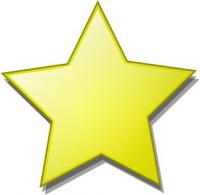 STAR OF THE WEEKNovember 19th, 2013Dear Parents,Throughout the year students will be participating in Star of the Week. This is an activity that celebrates each student by providing an opportunity to share his/her family history, interests and talents with the rest of the class. It also complements the various strands of our Language Arts curriculum: The ability to communicate clearly, to manage and present ideas in an organized and logical manner, the ability to summarize and use talk notes etc. It is also hoped that this program will foster respect and support of others and their efforts.Students will be asked to create a poster or a collage or a booklet of photographs, etc.  They may also bring items depicting themselves, highlighting personal and family histories, significant events, likes/dislikes, interests etc. This project will be completed at home.On the Monday day of the student’s week, he/she will set up the project in the classroom.  On Friday (or Thursday if Friday is a holiday), they will present their project to the class through the use of Power Point, poetry, story telling, iMovie, Keynote etc.The schedule for Star of the Week will be posted on our Grade 4 website. Please make note of the date of your child’s presentation so that they may be fully prepared. Please contact us about any questions or concerns you may have.Sincerely,Mrs. Kelly and Mrs. Fawcett